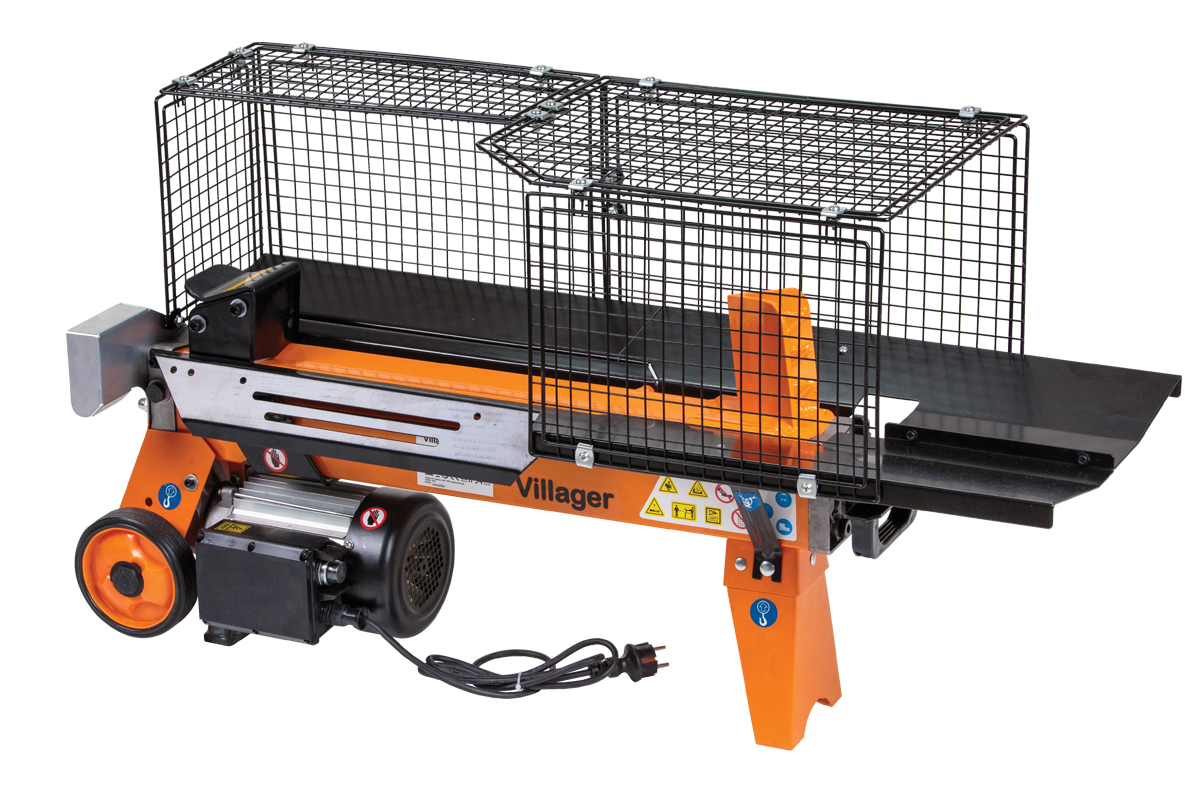 SpecifikacijaKarakteristike Karakteristike KategorijaCepači za drvaTip motoraMonofazni elektro-motorSila cepanja5 tKapacitet cepača5 - 52 cmRadni napon230 V ~ 50 HzUlazna snaga2200 WMaks. prečnik debla5 - 25 cmTip sečivaRavno, krstasto (opciono)Zapremina rezervoara za ulje3.5 lMasa50 kgLinija proizvodaOrange edition